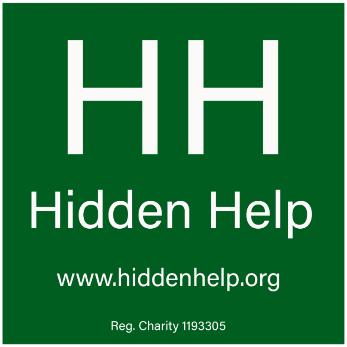 Vintage Shop HelperRole: Vintage Shop Helper (can be combined with other HH roles eg driver, warehouse helper)Location: the Vintage Shop in Bissoe,  pop up shops in local venuesTime commitment: Wednesday afternoons & other sessions as necessaryKey Tasks & Responsibilities:Identify donations suitable for the shopIdentify goods which require repairs/upcycling Prepare the shop for its opening times, including display of stockKeep an ongoing inventory of goods in and out Be friendly to the customersBe an ambassador for HH at all times, remembering you represent the charitySkills & Experience:Ability to get on with people – as HH works as a teamDiscretion and understanding – as HH supports really vulnerable people Initiative and common sense – as you may be on your own for some tasksA good level of fitness - as some of the items are heavy/bulkyOther Essentials:A completed HH Application form2 referencesA standard DBS if you work with HH vulnerable customers (DBS arranged by HH)Training & Support Provided:Safeguarding & 3 yearly refreshersAccess to HH designated safeguarding officersShadowing and on the job trainingFirst Aid trainingThank you for your interest in Hidden Help. If you think you might like to pursue this role, please contact wendy@hiddenhelp.org or complete an application form.